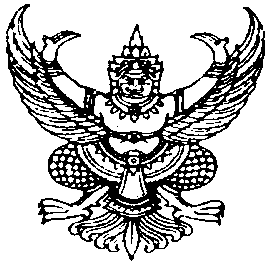 ประกาศเทศบาลตำบลไม้เรียงเรื่อง เจตนารมณ์การป้องกันและต่อต้านการทุจริตคอรัปชั่น………………………………………………………เทศบาลตำบลไม้เรียง  อำเภอฉวาง  จังหวัดนครศรีธรรมราช  ให้ความสำคัญกับการต่อต้านการทุจริตคอร์รัปชั่น ตลอดจนสนับสนุนและส่งเสริมให้บุคลากรทุกระดับมีจิตสำนึกในการป้องกันการและต่อต้านการทุจริตคอร์รัปชั่นในทุกรูปแบบ เพื่อที่สร้างความโปร่งใสมีมาตรฐานในการปฏิบัติงานที่ชัดเจนและเป็นสากลเป็นเครื่องมือกำกับความประพฤติของบุคลากรทุกคน และเพื่อให้การบริหารราชการเป็นไปอย่างมีประสิทธิภาพและมีธรรมาภิบาลอันจะทำให้ประชาชนเกิดความมั่นใจศรัทธาและไว้วางใจในการบริหารงานภาครัฐดังนั้น เทศบาลตำบลไม้เรียง อำเภอฉวาง จังหวัดนครศรีธรรมราช จึงประกาศเจตนารมณ์การป้องกันและต่อต้านการทุจริตคอร์รัปชั่น เพื่อพึงยึดถือเป็นแนวทางปฏิบัติต่อไป ดังนี้		ข้อ ๑ ประกาศฉบับนี้บังคับใช้กับนายกเทศมนตรี รองนายกเทศมนตรี เลขานุการนายกเทศมนตรี ที่ปรึกษานายกเทศมนตรี สมาชิกสภาเทศบาล พนักงานเทศบาล ลูกจ้างประจำ และพนักงานจ้าง ของเทศบาลตำบล    ไม้เรียง		ข้อ ๒ บุคลากรของเทศบาลตำบลไม้เรียง จะไม่เข้าไปเกี่ยวข้องกับเรื่องทุจริตคอร์รัปชั่นไม่ว่าโดยทางตรงหรือทางอ้อม	ข้อ ๓บุคลากรของเทศบาลตำบลไม้เรียงไม่พึงละเลยหรือเพิกเฉยเมื่อพบเห็นการกระทำที่เข้าข่ายการทุจริตคอร์รัปชั่นที่เกี่ยวข้องกับเทศบาลตำบลไม้เรียง โดยต้องแจ้งให้ผู้บังคับบัญชาหรือบุคคลที่รับผิดชอบทราบและให้ความร่วมมือในการตรวจสอบข้อเท็จจริงต่างๆหากมีข้อสงสัยหรือข้อซักถามให้ปรึกษากับผู้บังคับบัญชาหรือบุคคลที่กำหนดให้ทำหน้าที่รับผิดชอบเกี่ยวกับการติดตามการปฏิบัติตามประมวลจริยธรรมของบุคลากรแต่ละประเภทตามที่กำหนดไว้		ข้อ ๔ บุคลากรของเทศบาลตำบลไม้เรียง จะตระหนักถึงความสำคัญในการเผยแพร่ให้ความรู้และทำความเข้าใจกับบุคคลอื่นที่ต้องปฏิบัติหน้าที่ที่เกี่ยวข้องกับเทศบาลตำบลไม้เรียงหรืออาจเกิดผลกระทบต่อเทศบาลตำบลไม้เรียงในเรื่องที่ต้องปฏิบัติมิให้เกิดการทุจริตคอร์รัปชั่นข้อ ๕บุคลากรของเทศบาลตำบลไม้เรียงจะมุ่งมั่นที่จะสร้างและรักษาวัฒนธรรมองค์กรที่ยึดมั่นว่าการทุจริตคอร์รัปชั่น และการให้หรือรับสินบนเป็นการกระทำที่ยอมรับไม่ได้ ไม่ว่าจะเป็นการกระทำกับบุคคลใดก็ตามหรือการทำธุรกรรมกับภาครัฐหรือภาคเอกชนจึงประกาศให้ทราบโดยทั่วกันประกาศ  ณ  วันที่  1  ตุลาคม  พ.ศ. 2557 ชัยศรี  มีพัฒน์(นายชัยศรี  มีพัฒน์)นายกเทศมนตรีตำบลไม้เรียง